            jana.skuciusova@ddmsikula.cz                                              lenka.pavelcikova@ddmsikula.czPřihlásit do kroužku je možno jen přes elektronický formulář Přihlašování přes elektronický formulář je podobné, jako nákup v běžném internetovém obchodě. Zaregistrujete se a vyberete si kroužek, na který chcete přihlásit sebe či své dítě. 1. REGISTRACE   Kliknutím na odkaz „ON-LINE PŘIHLÁŠKA“ na stránkách /www.ddmsikula.cz/, se Vám v novém okně zobrazí   okno s možností REGISTRACE A PŘIHLÁŠENÍM DO KLIENTSKÉHO CENTRA. 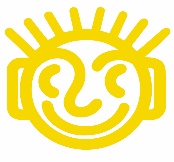   Pro prvotní přihlášení je nutné se nejprve zaregistrovat !!! 2. PŘIHLÁŠENÍ do klientského centra   Vyplňte přihlašovací údaje - emailová adresa a Vámi zvolené HESLO ke klientskému účtu,   nebo VLOŽENÍ NOVÉHO ÚČASTNÍKA - klikněte na tlačítko s nápisem „NOVÝ ÚČET“. 3. PŘIHLÁŠENÍ NA KROUŽEK     Klikněte na záložku KROUŽKY. Vyberte a klikněte na tlačítko "Přihlásit". 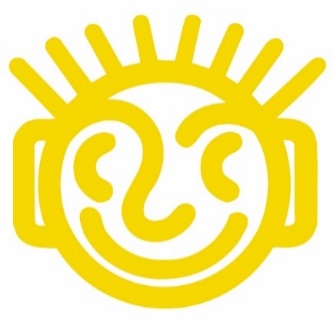 Pokud budete mít problém s přihlašováním, volejte na číslo 572 551 347.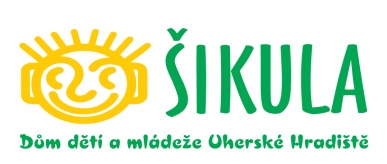 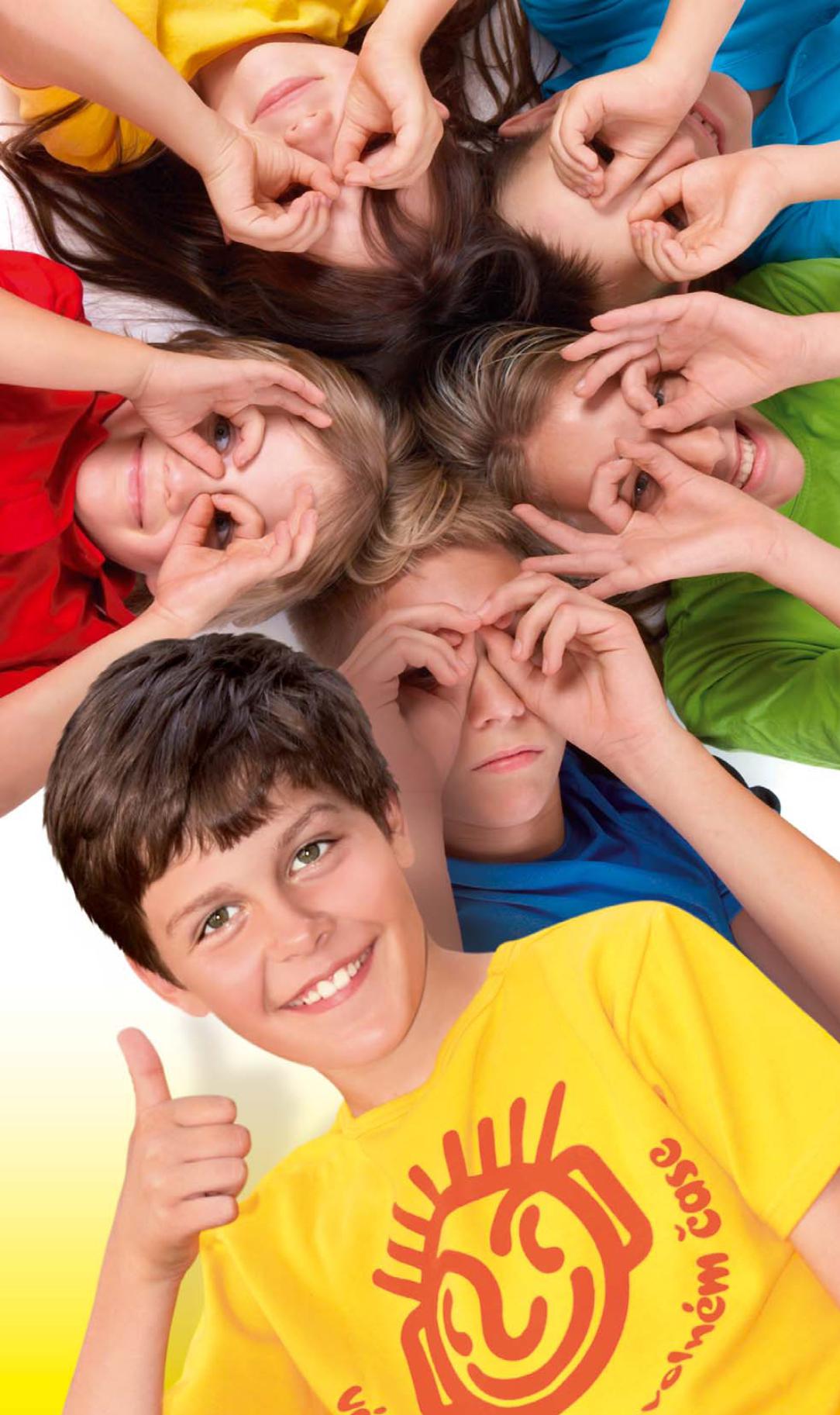 Váš kamarád ve volném časeVáš kamarád ve volném časeVáš kamarád ve volném časeVáš kamarád ve volném časeVáš kamarád ve volném časeVáš kamarád ve volném časeNABÍDKA KROUŽKŮVELEHRADNABÍDKA KROUŽKŮVELEHRADNABÍDKA KROUŽKŮVELEHRADNABÍDKA KROUŽKŮVELEHRADNABÍDKA KROUŽKŮVELEHRADNABÍDKA KROUŽKŮVELEHRADwww.ddmsikula.czwww.ddmsikula.czwww.ddmsikula.cztel.: 572 551 347                                           Uherské Hradiště                    Purkyňova 494tel.: 572 551 347                                           Uherské Hradiště                    Purkyňova 4942022/20232022/20232022/2023        Společensko-vědní oddělení        Společensko-vědní oddělení        Společensko-vědní oddělení             Estetické oddělení             Estetické oddělení             Estetické oddělení           Radka Turzíková, DiS.           Radka Turzíková, DiS.                 Bc. Martina  Dörrová                 Bc. Martina  Dörrová           telefon: 605 203 063           telefon: 605 203 063                 telefon: 605 203 064                 telefon: 605 203 064           radka.turzikova@ddmsikula.cz           radka.turzikova@ddmsikula.cz           radka.turzikova@ddmsikula.cz                 martina.dorrova@ddmsikula.cz                 martina.dorrova@ddmsikula.cz                 martina.dorrova@ddmsikula.cz        Sportovní oddělení        Sportovní oddělení        Sportovní oddělení             Přírodovědné oddělení - Trnka             Přírodovědné oddělení - Trnka             Přírodovědné oddělení - Trnka           Bc. Jana Skuciusová           Bc. Jana Skuciusová                 Mgr. Lenka Pavelčíková                 Mgr. Lenka Pavelčíková           telefon: 605 203 065           telefon: 605 203 065                 telefon: 733 500 233                 telefon: 733 500 233                 telefon: 733 500 233Kytara  začátečníciRadka Turzíková1 500 KčObecní úřadstředaKytara  mírně pokročilíRadka Turzíková1 500 KčObecní úřadstředaKytarapokročilí Radka Turzíková1 500 KčObecní úřadstředaRadka Turzíková, tel.: 605 203 063  radka.turzikova@ddmsikula.czRadka Turzíková, tel.: 605 203 063  radka.turzikova@ddmsikula.czRadka Turzíková, tel.: 605 203 063  radka.turzikova@ddmsikula.czRadka Turzíková, tel.: 605 203 063  radka.turzikova@ddmsikula.czRadka Turzíková, tel.: 605 203 063  radka.turzikova@ddmsikula.czRadka Turzíková, tel.: 605 203 063  radka.turzikova@ddmsikula.czRadka Turzíková, tel.: 605 203 063  radka.turzikova@ddmsikula.czRadka Turzíková, tel.: 605 203 063  radka.turzikova@ddmsikula.czRadka Turzíková, tel.: 605 203 063  radka.turzikova@ddmsikula.czRadka Turzíková, tel.: 605 203 063  radka.turzikova@ddmsikula.czVýtvarka   MŠMartina Dörrová800 Kčbudova ZŠčtvrtekVýtvarka ZŠMartina Dörrová800 Kčbudova ZŠčtvrtekMartina Dörrová, tel.: 605 203 064                                                                                                martina.dorrova@ddmsikula.czMartina Dörrová, tel.: 605 203 064                                                                                                martina.dorrova@ddmsikula.czMartina Dörrová, tel.: 605 203 064                                                                                                martina.dorrova@ddmsikula.czMartina Dörrová, tel.: 605 203 064                                                                                                martina.dorrova@ddmsikula.czMartina Dörrová, tel.: 605 203 064                                                                                                martina.dorrova@ddmsikula.czMartina Dörrová, tel.: 605 203 064                                                                                                martina.dorrova@ddmsikula.czMartina Dörrová, tel.: 605 203 064                                                                                                martina.dorrova@ddmsikula.czMartina Dörrová, tel.: 605 203 064                                                                                                martina.dorrova@ddmsikula.czMartina Dörrová, tel.: 605 203 064                                                                                                martina.dorrova@ddmsikula.czMartina Dörrová, tel.: 605 203 064                                                                                                martina.dorrova@ddmsikula.czGymnastikaJohana Zůbková1 200 Kčbudova ZŠJana Skuciusová, tel.: 605 203 065                                                                                                jana.skuciusova@ddmsikula.czJana Skuciusová, tel.: 605 203 065                                                                                                jana.skuciusova@ddmsikula.czJana Skuciusová, tel.: 605 203 065                                                                                                jana.skuciusova@ddmsikula.czJana Skuciusová, tel.: 605 203 065                                                                                                jana.skuciusova@ddmsikula.czJana Skuciusová, tel.: 605 203 065                                                                                                jana.skuciusova@ddmsikula.czJana Skuciusová, tel.: 605 203 065                                                                                                jana.skuciusova@ddmsikula.czJana Skuciusová, tel.: 605 203 065                                                                                                jana.skuciusova@ddmsikula.czJana Skuciusová, tel.: 605 203 065                                                                                                jana.skuciusova@ddmsikula.czJana Skuciusová, tel.: 605 203 065                                                                                                jana.skuciusova@ddmsikula.czJana Skuciusová, tel.: 605 203 065                                                                                                jana.skuciusova@ddmsikula.cz